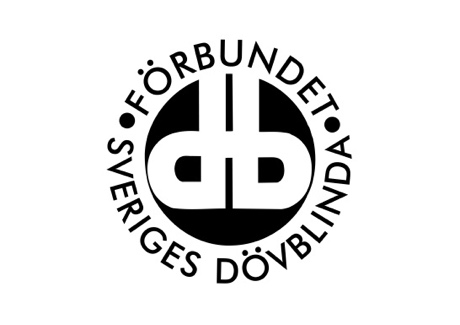 FSDB Stockholm GotlandNyhetsbrev FSDB Stockholms och Gotlands Län Nr 3 2020Ordförande har ordetÅrsmöte Nytt namnDBA verksamhetResa 2021SL Trygghetscentral erbjuder nu chat Ledsagning i Stockholm StadTolkupphandlingKontakta oss/ÖppettiderTipsa oss!Ordförande har ordetHej på er alla medlemmar 😊Tack för ett fantastiskt årsmöte!!!Hoppas allt är bra med er och att ni har haft en härlig sommar trots alla bekymmer med Corona.I lördags så hade vår förening  äntligen sitt årsmöte. På årsmötet var de flesta med fysiskt på plats i gotlandssalen, men några var även med digitalt genom zoom.Inför årsmötet var jag lite orolig för hur detta skulle gå. Den oron var helt obefogad. 😊😊Tack vare alla deltagare på årsmötet, mötespresidiet, kansliet och alla fantastiska tolkar Så gick årsmötet som en dans.Vi klarade av mötet på ca 3,5 timmar med avbrott för lunch mitt i.Allt gick jättesmidigt 😊Stort tack till er ALLA!Vill också passa på att tacka för förtroendet att få fortsätta vara ordförande i denna fina förening 😊Den här gången hoppas jag att jag får vara frisk under hela mandatperioden 😊Stor kram till er ALLAPeterÅrsmöteDen 29 augusti kunde vi äntligen genomföra vårt årsmöte.  Medlemmarna deltog både på plats på Gotlandssalen samt via Zoom.Anette Ekberg ledde oss genom årsmötet med Sven Sandin som förde protokollet.Årsredovisningen och revisionsberättelsen godkändes. Reviderade stadgar godkändes.Peter Falkegård omvaldes till ordförande för 2 år. Till ledamöter på 2 år föreslog VB Lickan Qviberg, Gunnar Sandström samt Mia Netterdag. Rolf Eriksson motkandiderade. Efter sluten omröstning stod det klart att årsmötet valt Lickan Qviberg, Gunnar Sandström samt Rolf Eriksson till ledamöter för två år.Jane Eriksen, Anette Rosing och Alex Boije har ett år kvar. Till VB omvaldes sittande VB Ann Jansson Lena Svensson och Göran Rydberg.Föreningen tackar Albin Henricsson för hans fina insatser i föreningen och välkomnar Gunnar Sandström.Den nya styrelsen kommer att konstituera sig inom kort.Nytt namnVid årsmötet beslutades om reviderade stadgar. Bland annat är föreningens namn ändrat. Tidigare hette föreningen FSDB Stockholms och Gotlands län. Numera heter föreningen FSDB Stockholm Gotland.DBA verksamhetStyrelsen har diskuterat den rådande pandemin. I dagsläget gäller fortfarande FHM:s rekommendationer fram till 31 december och det är det vi har att utgå ifrån. DBA är fortsatt stängt för besök och Cafét har stängt tillsvidare. Vi erbjuder aktiviteter utomhus, på annan plats eller digitalt även under hösten. Arbetet med medlemsverksamheten för oktober och november pågår just nu och skickas ut till er i senare halvan av september.Resa 2021På grund av osäkerheten kring den rådande pandemin har styrelsen fattat beslut att flytta fram den planerade resan sommaren 2021 till sommaren 2022 i stället.Nästa år kommer vi att ha vår sommarvecka på Almåsa i stället. Håll utkik till början på nästa år då inbjudan kommer att skickas ut.SL Trygghetscentral erbjuder nu chat SL har utvecklat en chatt som ska göra det enklare för fler att kontakta SL:s trygghetscentral. Chatten tas i drift den 2 september 2020.Den nya tjänsten innebär att kan välja mellan att chatta eller att ringa om man behöver kontakta trygghetscentralen. Chatten blir alltså ett komplement till trygghetsnumret (020 120 25 25). Den kommer att finnas både i SL-appen och på sl.se.För att chatta i appen behöver man installera appen ”SL-reseplanerare och biljetter” i sin smartphone. När man öppnat appen hittar man chatten genom att klicka på Mer-menyn längst ned till höger. Man kan senare i höst även chatta via SL:s hemsida.För att starta en chatt behöver man först beskriva var händelsen utspelar sig och vad det är som händer. Därefter klickar man på ”starta chatt” för att komma i direktkontakt med en trygghetsoperatör.Trygghetscentralen har öppet dygnet runt och man ska endast kontakta dem när det gäller vid pågående hot, våld, skadegörelse eller andra händelser som skapar otrygghet inom SL trafiken. Har man allmänna klagomål eller synpunkter på SL trafiken kontaktar man kundtjänst. Ledsagning i Stockholm StadSocialförvaltningen i Stockholm Stad har fattat beslut att korta ärenden, som mathandling och dylikt, får göras inom ramen för ledsagning när den funktionsnedsatta personen ändå har hjälp. Fortsättningsvis behöver inte till exempel hemtjänsten kopplas in för att utföra dessa ärenden, såsom de gjort hittills. Beslutet gäller omedelbart.TolkupphandlingSom tidigare informerats ska upphandlingen kring teckenspråkstolkning/dövblindtollkning samt beredskapstolkning göras om. Regionen har nu skickat ut remiss som vi föreningar ska svara på senast 4 september.Information från DBTDövblindteamet kommer under hösten erbjuda Stavgångsgrupp på plats och Punktskriftsgrupp på distans och individuellt.För övrigt är det individuellt stöd på plats, distans eller vid hembesök under förutsättning att patient är frisk.Givetvis följer personalen Folkhälsomyndighetens riktlinjer om adekvat skyddsutrustning.Dövblindteamet ger:Råd och stöd angående dövblindhet och dess konsekvenser i vardagen.Information om samhällets resurser för personer med dövblindhetStöd i kontakten med myndigheter och andra instanser.Stöd vid ljus- och ljudanpassningarStödjande och rådgivande samtalKommunikationsträningPunktskriftsträningTräning i grundläggande käppteknikOrienterings- och förflyttningsträningTräning i ledsagningsteknikStresshanteringInformation om hörstrategier och hörtaktikFör mer information kontakta DBThttp://www.habilitering.se/dovblindteamet-0Kontakta oss/ÖppettiderOBS! Pga rådande pandemi har DBA stängt för besök. Personalen arbetar medelstadels på distans.Vi finns på Gotlandsgatan 46, BV.Ingela har e post ingela@fsdb.org och mobilnummer 0735013321.Ingelas arbetstider är normalt måndag-fredag 08.00-16.30.Arbetstiderna kan variera.Marie har e post marie@fsdb.org Maries arbetstider är normalt måndag 10.00-16,30, tisdag-fredag 09.00-15.30Arbetstiderna kan variera.Rose-Marie har e post rose-marie@fsdb.orgRose-Maries arbetstider är normalt måndagar 10.00-14.30, tisdagar 9.30-14.00, onsdagar 10.30-15.15, torsdagar 11.00-15.30 och fredagar 9.30-13.45Arbetstiderna kan variera.Föreningens e-postadress är dba@fsdb.org och det är till den e-postadressen ni mejlar era anmälningar och om ni har frågor kring verksamheten. DBA har mobilnummer 0727424501 dit ni kan ringa, smsa eller ringa på FaceTime.Tipsa oss!Har du tips på aktiviteter eller har information du vill sprida till alla medlemmar? Kontakta oss!